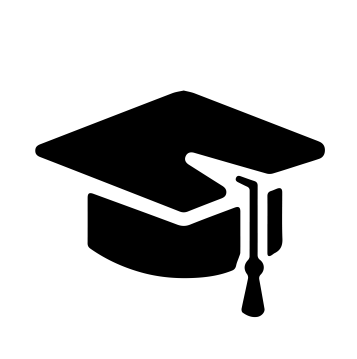 Всероссийский информационно – образовательный портал «Магистр»Веб – адрес сайта: https://magistr-r.ru/СМИ Серия ЭЛ № ФС 77 – 75609 от 19.04.2019г.(РОСКОМНАДЗОР, г. Москва)МОП СФО Сетевое издание «Магистр»ИНН 4205277233 ОГРН 1134205025349Председатель оргкомитета: Ирина Фёдоровна К.ТЛФ. 8-923-606-29-50Е -mail: metodmagistr@mail.ruГлавный редактор: Александр Сергеевич В.Е-mail: magistr-centr@magistr-r.ruИтоги профессионального тестирования работников образованияПриказ №004 от 25.04.2021г.«Учитель ИЗО. Профессиональное тестирование»«Учитель географии. Профессиональное тестирование»«Учитель иностранного языка. Профессиональное тестирование»«Профессиональное тестирование воспитателей ДОУ»«Учитель ОБЖ. Профессиональное тестирование»«Учитель физической культуры. Профессиональное тестирование»«Учитель ИЗО. Профессиональное тестирование»«Здоровьесберегающие технологии в рамках реализации ФГОС ДО»«Учитель биологии. Профессиональное тестирование»«Учитель истории. Профессиональное тестирование»«Дошкольное образование»«Психолого-педагогические аспекты образовательной сферы»Уважаемые участники, если по каким – либо причинам вы не получили электронные свидетельства в установленный срок, просьба обратиться для выяснения обстоятельств на эл. адрес: metodmagistr@mail.ru№Населенный пункт, область, город.УчастникРезультат (100 баллов)1Муниципальное бюджетное общеобразовательное учреждение «Таймылырская средняя общеобразовательная школа», Республика Саха Якутия, Булунский район, с. ТаймылырПетрова Татьяна Ивановна1002МБОУ средняя школа № 74 города КироваКондакова Екатерина Анатольевнаучитель изобразительного искусства100№Населенный пункт, область, город.УчастникРезультат (100 баллов)1МАОУ СОШ №38, Челябинская область, город ЗлатоустМайер Елена Рафитовна100№Населенный пункт, область, город.УчастникРезультат (100 баллов)1МАОУ «Гимназия №57», Республика Татарстан, г. Набережные ЧелныПаранина Ольга Викторовна100№Населенный пункт, область, город.УчастникРезультат (100 баллов)1МКДОУ Д/С№12 “Алёнушка”, Калужская область город ЛюдиновоПривезенцева Наталия Александровна1001МДОУ Лесогорский детский садСтепанова Марина Владимировна100№Населенный пункт, область, город.УчастникРезультат (100 баллов)1МКОУ СОШ п. ДубровкаШаталова Анастасия Александровнаучитель физической культуры и ОБЖ100№Населенный пункт, область, город.УчастникРезультат (100 баллов)1МКОУ СОШ п. ДубровкаШаталова Анастасия Александровнаучитель физической культуры и ОБЖ100№Населенный пункт, область, город.УчастникРезультат (100 баллов)1МКОУ СОШ п. ДубровкаШаталова Анастасия Александровнаучитель физической культуры и ОБЖ100№Населенный пункт, область, город.УчастникРезультат (100 баллов)1МКДОУ «Детский сад «Тюльпан», Республика Калмыкия Приютненский район село ПриютноеКовалёва Наталья ВасильевнаПедагог дополнительного образования902МКДОУ «Детский сад «Тюльпан», Республика Калмыкия Приютненский район село ПриютноеСоляная Татьяна Владимировнавоспитатель903МКДОУ «Детский сад «Тюльпан», Республика Калмыкия Приютненский район село ПриютноеНовикова Людмила Ивановнавоспитатель904МК ДОУ Детский сад №12  «Алёнушка», г. ЛюдиновоБаталина Алевтина Николаевнавоспитатель90№Населенный пункт, область, город.УчастникРезультат (100 баллов)1МБОУ СОШ №74 г.КироваКоробейникова Анна Викторовна, учитель биологии100№Населенный пункт, область, город.УчастникРезультат (100 баллов)1МКОУСОШ п. Дубровка, Кировская областьБаскова Каролина Арсентьевна100№Населенный пункт, область, город.УчастникРезультат (100 баллов)1МДОАУ “Детский сад № 116”, г. ОренбургНаймушина Елена Владимировна90№Населенный пункт, область, город.УчастникРезультат (100 баллов)1МБОУ СОШ №29, Краснодарский край, Славянский район, ст.ПетровскаяЧуприй Юлия Александровна100